Miah        Kaiden       Maya        Mia       Lochlan        Liam       Jax        Zara        Summer       John       Nikki      Aydin     Aarish        Eve       Autumn       Abby       Billie         Astrid        Elaina       Charlotte        Kodi        Brody        Alexandra      2H - Term 1 highlights In 2H we… Follow our school values – respect, resilience, responsibility. Care for others – be kind to everyone, helpful, share. Move carefully and safely around the classroom. Take turns when speaking. Try your best. Care for our own and school belongings. Term 1 science topic – Water Works.   Term 1 inquiry topic – How do people work together in a digital world? Numeracy.   Literacy.  Class novel – Charlotte’s Web.   The Colour Run.  Group Show and Tell.  THRIVE activities – who goes first? cheering up and calming down, facing fears, managing anger.  Zones of Regulation. Miah – “I love playing with my friends, math – skip counting, adding, take away, Big Write and PE.” Kaiden - “I like Music, sport, math, reading, writing, going to the farm and playing with my friends.”Maya – “I loved learning how to make a clock and tell the time. I loved the Colour Run and math.” Mia – “I like playing with my friends, Music, Art, PE, LOTE, going to the farm and Free Learning Time.” Lochlan – “Charlotte’s Web book was really good. I like Art, ICT, Music, Colour Run, Math – times tables.” Liam – “I like writing, computers, playing at the farm, Free Learning Time and playing with my friends.” Jax – “I like making friends and going to the farm. I like reading, writing stories, Art and Music.” Zara – “I like reading books with the class, Art, computers, Music, writing stories and songs, math.” Summer – “I liked listening to Charlotte’s Web, making new friends and playing with my friends and math.” John – “I like playing with my friends and free learning time, listening to Charlotte’s Web, making friends.” Nikki – “I like making friends and playing with them. I loved the Colour Run and math – counting.” Aydin – “I love playing with my friends, PE, ICT, math – telling the time, going to the farm.” Aarish – “I love sport, ICT and Music and Art. I love Free Learning Time and the Colour Run.” Eve – “I liked the Colour Run because it’s fun. I like painting at Art and writing about the weekend.” Autumn – “I liked the Colour Run because it’s energetic and fun to do. I like making friends.”  Abby – “I like adding and playing with my friends. I like reading, sport, running, Art – painting.”  Billie – “I love reading, doing math and lots of activities, PE, playing with my friends and the Colour Run.”Astrid – “I love Art, Music, LOTE, reading, spelling, writing stories, Free Learning Time, Group Show and Tell.” Elaina – “I like going to the farm and feeding the guinea pigs, Art, PE outside, playing at the soccer pitch.” Charlotte – “I like meeting new people and making friends, Art, Music, sport, reading, Free Learning Time.”Kodi – “I like making new friends, Colour Run, THRIVE activities, Math – plus and divide, Charlotte’s Web.”Brody – “I love making clocks and telling the time, math, Art, Music, LOTE, computers, play time.” Alexandra – “I like meeting new friends and playing at the soccer pitch, Art, reading and Music.”  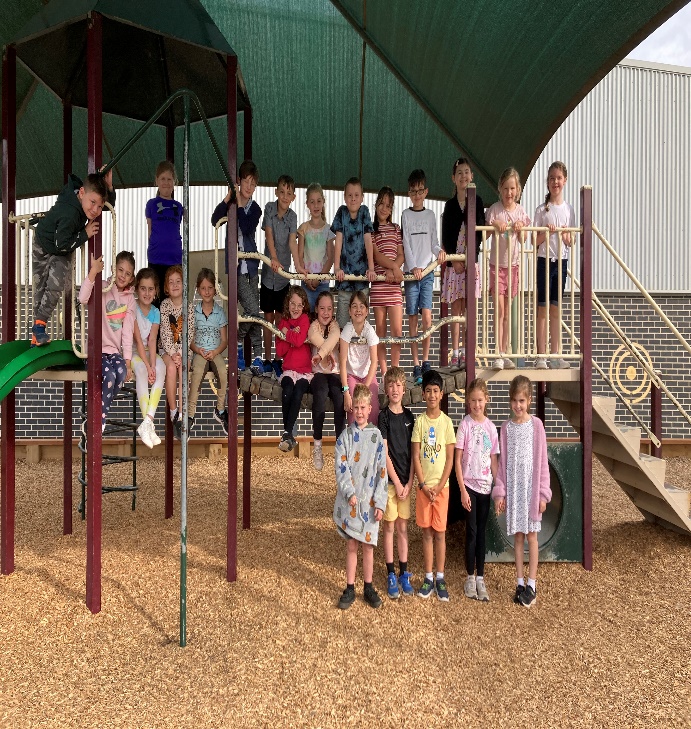 